ИНФОРМАЦИЯ О РАБОТЕ ПРИЕМНОЙ КОМИССИИ Приёмная комиссия работает с 20 января по 30 ноября 2021 г.Прием документов: - на очную форму обучения с 18 июня по 15 августа 2021 г., а при наличии свободных мест прием документов продлевается до 25 ноября 2021г.- на заочную форму обучения с 18 июня по 30 ноября 2021г.Прием заявлений у лиц, поступающих для обучения по образовательным программам по специальностям (профессиям), требующим у поступающих определенных творческих способностей, физических и (или) психологических качеств, осуществляется до 10 августа 20201г., а при наличии свободных мест прием документов продлевается до 25 ноября 2021г. Адрес: 650070, Кемеровская область, г. Кемерово, пр. Химиков, д.2А кабинет 102. Проезд транспортом до остановки «Торговый центр Архимед»: от автовокзала - автобусы № 93,101,105,108,128, маршрутные такси № 2,47; с пр. Ленина – автобусы № 87,126,91,105А, маршрутные такси № 3,4,9,87А,126. Телефоны: 8-923-604-24-19, 8(3842) 37-80-24. e-mail: kptt2006@mail.ruСайт: www.kptt.ru График работы: понедельник - четверг с 8:15ч. до 17:00ч., пятница  с 8:15ч. до 15:45чСуббота, воскресенье – выходной. Поступающий вправе подать заявление о приеме, а так же необходимые документы через операторов почтовой связи общего пользования по адресу: 650070, Кемеровская область, г. Кемерово, пр. Химиков, д.2А, а так же в электронном виде на сайте техникума через онлайн приемную путем сканирования документов в электронный формат с расширением jpg/png/bmp и отправки документов не позднее установленных ГПОУ КПТТ сроков приема документов. Государственное профессиональное образовательное учреждение "Кемеровский профессионально-технический техникум" оказывает услуги по обучению студентов по очной и заочной формам обучения на базе 9 и 11 классов с получением среднего общего образования.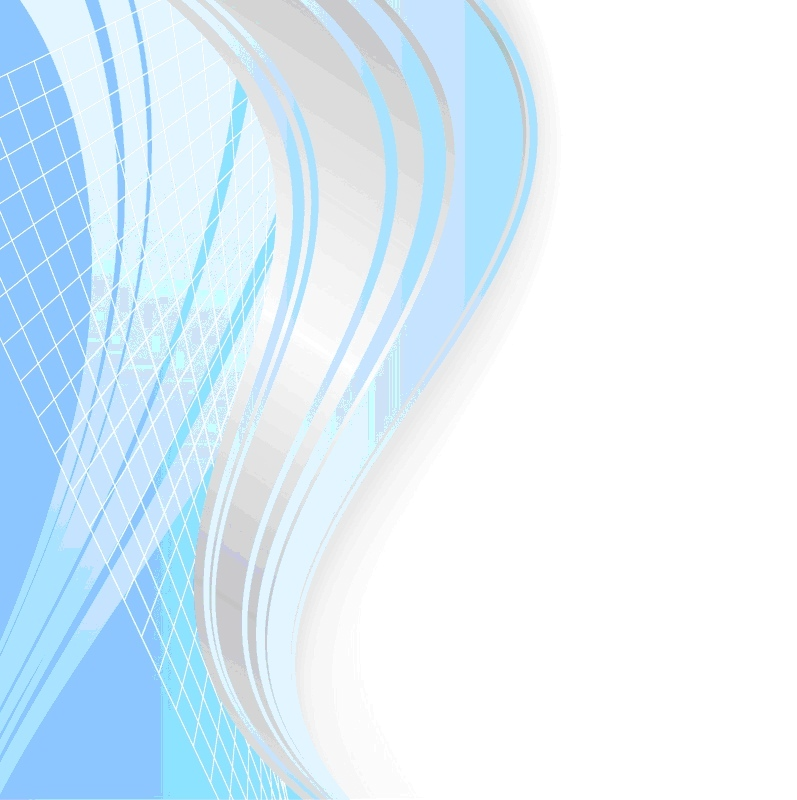 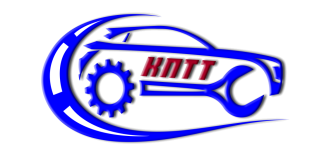 Государственное профессиональное образовательное учреждение «Кемеровский профессионально-технический техникум»